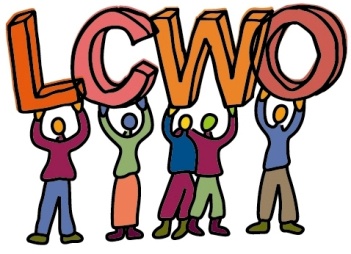         COMMUNITY SURVEYDEAR RESIDENT OF WEST OXFORDPLEASE HELP US BY FILLING IN THIS SURVEY ON CLIMATE CHANGE AND HOUSEHOLD ENERGYYOU WILL BE HELPING US TO SUPPORT YOU TO:REDUCE ENERGY WASTE FROM YOUR HOME  REDUCE FUEL BILLS  AND REDUCE OUR COMMUNITY’S CARBON EMISSIONSALL COMPLETED FORMS RETURNED TO US BY THE END OF5 NOVEMBER 2015 WILL BE ENTERED INTO A PRIZE DRAW TO WIN £100 OF ENERGY EFFICIENCY IMPROVEMENTS FOR YOUR HOMEPlease return completed forms to Low Carbon West Oxford, 22 Oatlands Road, OX2 OET or to info@lcwo.org.uk.The survey should only take about ten minutes of your time.We are a local charity set up and run by local residents to combat climate change – for more information about us and our work please turn to back page.  We are bound by the Data Protection Act and all information you provide will be kept confidential.Many thanksPlease answer the following questions.  If you are receiving this survey as a hard copy but would prefer to complete an electronic version which you can email back to us, please go to our website:  www.lowcarbonwestoxford.org.uk/newsAbout You(OPTIONAL)   What is your name (BLOCK CAPITALS)? ………………………………………………………………………………………………………………………………………2.   What type of accommodation do you live in?   Please tick the relevant box. 3.   What type of tenure do you have? Please tick the relevant box. 4.  Who lives in your household? 		  Please circle the correct number for eachAdult				1  /  2  /  3  /  4 or more					Children (0-18) 		1  /  2  /  3  /  4 or more5. (OPTIONAL)  Do you receive any benefits excluding child benefit?  Please circle:  Yes  or  No6. (OPTIONAL)  What is your annual household income, or if you live in a flatshare or houseshare, what is your personal annual income?  Please tick the appropriate box below.  7. (OPTIONAL)  How much does your household spend on fuel (electricity, gas, oil) in a year?  ...................................................  8.  Which of the following statements do you agree with?  Please tick all that apply.9. Which of the following is most important to you? Please tick 3 of the following:10.  How much personal control do you feel you have over your household energy use and personal carbon emissions?     Please circle a number:  No control     1    :   2     :    3    :     4     :     5    :    6    :    7      Full control11.   Which of the following energy efficiency improvements have you undertaken in your home and which would you like to undertake?  Please tick all that apply in each column.12.  What barriers are there to reducing your energy use?  Please list: ………………………………………………………………………………………………………………………………………..………………………………………………………………………………………………………………………………………..How can we help you?13.  Have you heard of Low Carbon West Oxford (LCWO)?  Please circle either   Yes    or    No14.  What kind of information, advice and practical support would be most helpful to you? Please tick the appropriate column:15. How would you prefer to find out more about support and advice from LCWO and sign up for it?  Please tick all that apply:     About LCWO
16.  LCWO is currently working on a number of activities.  Where do you think we should focus our efforts in future to support the community of West Oxford to reduce its carbon emissions?   Please tick all that apply:More about you17.  Please tick all that apply:18.   What are the main difficulties you face living in West Oxford?……………………………………………………………………………………………………………………………………………….……………………………………………………………………………………………………………………………………………….19.  Do you have any suggestions for how we can make our future projects more relevant and accessible to local residents and businesses?   ……………………………………………………………………………………………………………………………………………….……………………………………………………………………………………………………………………………………………….20.   Please add my name to the waiting list for LCWO’s energy efficiency project (circling “Yes” doesn’t commit you.  LCWO is in the process of applying for funding for this project).    Please circle your answer   Yes   or   NoFurther information, membership or to enter the prize drawIf you would like to receive more information from LCWO, or become a member, or enter the prize draw, please complete the following section:Name: Address:Email:                                                                                       Telephone: Signature						       Date:Thank you very much for taking the time to complete our survey.  Please return your completed survey to Low Carbon West Oxford at 22 Oatlands Road, Oxford OX2 0ET or by email to info@lcwo.org.uk by the end of the day on 5th November 2015 to be entered into our prize draw.  We will let you know via the WOCA newsletter what we plan to do based on the results of our survey. best wishesHelen ReidChair, Co-ordinating CommitteeLow Carbon West OxfordEmail: info@lcwo.org.uk     Telephone:  07531 500955      Website: www.lcwo.org.uk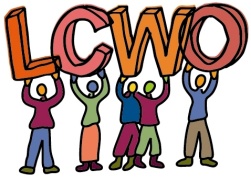 PLEASE DETACH THIS PAGE AND KEEP IT IF YOU ARE ENTERING THE PRIZE DRAWPrize draw rules1.   The prize draw is only open to residents of West Oxford who return a completed survey including their contact details to LCWO at the address or email address indicated in the survey.2.   ‘West Oxford’ means the geographic area bounded by the railway line to the east, the Seacourt stream to the west and south and the northern boundary of the village of Binsey to the North.3.   Entry to the prize draw is restricted to one entry per household. 4.   Multiple entries will be disqualified. 5.   The prize can only be redeemed by a resident of West Oxford and the energy efficiency improvements can only be applied to a home in West Oxford.  The energy improvements are to be agreed between the winner and LCWO.6.   There is no cash prize alternative.7.   A winner will be chosen at random from all valid entries. 8.   The winner will be contacted by email, telephone or post within two weeks of the closing date.9.   No correspondence will be entered into. 10. The closing date for entry into the prize draw is 6pm on 5th November 2015. 11. Low Carbon West Oxford will not pass on your details to any third party without your prior consent. 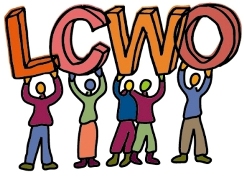 Why are we doing this survey?Governments have committed to reducing the carbon emissions of everyone in the UK from an average of 10 tonnes per person each year to below 2 tonnes by 2050 to combat climate change. There are a lot of potential benefits from doing so now – financial savings on fuel bills, green jobs, improved health (from warmer homes and cleaner air), stronger communities.   Many groups and individuals throughout the country have already acted to reduce their carbon emissions, but a lot of work still needs to be done to meet the carbon reduction targets.  Low Carbon West Oxford (LCWO) is a local charity set up and run by local residents to help combat climate change and support the local community to reduce their carbon emissions.  As well as running community projects we also provide free advice and support to local residents.  An important way to reduce carbon emissions is to reduce the amount of energy used in the home which can also reduce your energy bills and improve the comfort of your home.   A lot of energy is wasted so even a few small changes can make a difference to your pocket and the environment.   Since we were set up in 2007 we have helped 150 households in West Oxford to reduce their carbon emissions by an average of 10% over a year, which has also resulted in lower energy bills for participating households.  We are keen to help more residents of West Oxford, whether you rent or own your home, to benefit as well.  By completing this survey you will help us assess how we can best support you to reduce your carbon footprint and reduce your energy bills.  You will also help us in our grant applications for funding to provide the support and energy-efficiency measures you need. Data ProtectionWe will comply with the Data Protection Act 1998 in handling and processing the information you provide. Your information will be kept confidential.  We will remove personal details when collating the data which will be used in developing our plans, supporting grant bids and informing the community of West Oxford.  We will not pass on your contact details to a third party.  a. Flatc. Terraced housee. Semi-detached houseb. Maisonetted. End-terrace housef.  Detached housea. Owner-occupierc.  Private rentede.  Private rented flat-share or house-shareb.  Council rentedd.  Housing associationf.   Other  Please specify:aUp to and including £20,000 p.a. bAbove £20,000 up to £30,000 p.a.cAbove £30,000 up to £40,000 p.a.dAbove £40,000 p.a.aI am concerned about climate changebI am concerned about energy securitycI would like to reduce my carbon footprint (your carbon footprint is the carbon pollution from the energy you use to light and heat your home and also the food you eat, the transport you use, your waste, and the things you buy) and would like advice and practical support to do thisdI am concerned about high fuel billseI am concerned that I will have to make choices between heating and eating in winterfI would like advice and practical support to reduce my fuel billsgIn winter I feel cold in my homehI would like advice and practical support to make my home warmeraReducing energy usebReducing wastecSaving money on fuel billsdA warmer homeeImproved health from cleaner air and warmer homesfGreen jobs  such as those created from insulating homes or installing renewablesgBeing part of a community initiativehHelping build a stronger and more caring communityiReducing my personal contribution to climate changejHelping reduce my community’s contribution to climate changekOne planet living (living within our fair share of the earth’s resources)lOther Please explain:Already doneWould like to doaloft insulationbsolid wall or cavity wall insulationcenergy-efficient boilerdreplacing all old-style lightbulbs with energy-efficient or LED lightbulbsedouble glazingfinstalling a renewable energy source eg solar panels on my roofNot helpfulQuite helpfulVery helpfulaInformation from experts about climate change and likely local impacts bSimple information/advice leaflets about how to save energy, reduce bills, reduce your carbon footprint cOpportunities to learn from neighbours &  local experts in informal group gatherings about how to reduce energy use, save on fuel bills, make your house warmer, and reduce your carbon footprint. dPractical advice about how to reduce draughtseEnergy survey of your home and one-to-one advice about possible energy efficiency improvements or renewable installationsfA personal carbon footprint which shows your carbon emissions for household energy use, transport, food you eat, household waste, your lifestylegLoan of an energy display monitor to measure and show you how much energy different equipment uses  in your home, and the cost and carbon emissions producedhA low energy light bulb audit to identify the best energy efficient light bulbs for your houseiStreet or neighbourhood wide-initiatives to insulate homes, or install renewablesjPutting you in touch with other services which can offer help eg Citizens Advice Bureau (CAB) for advice on benefitskLow cost loans for energy efficiency or renewable energy home improvements (availability depends on government policy)lAdvice on grants for energy efficiency or renewable energy home improvements (availability depends on government policy) mSmall grants (up to £200)  from LCWO for energy efficiency improvements and to reduce draughtsnOther  (Please outline)aAt a standalone promotion in your street with a stall and activitiesbAt an existing residents’ street party in your streetcAt a stand at the local West Oxford Community Association Fun Day in JulydFrom a leaflet through your dooreFrom a leaflet emailed to youfFrom an LCWO volunteer knocking on your doorgOther  Please explain:aRaising awareness about climate change and its impacts by organising talks on specific themes, information events and actions bOrganising activities that offer residents a practical way to take action against climate change, for example Bring & Takes and tree planting.cProviding or linking residents to practical advice and support, for example on funding for home energy efficiency improvements, or to help with switching energy suppliersdEncouraging and influencing the city council to do more to help residents reduce energy use, bills and carbon pollutioneEncouraging and influencing the city council to do more to help businesses reduce their energy use and carbon pollutionfCampaigning and lobbying government - to get them to create stronger and more supportive climate change policies gOther suggestions?  Please outline:aI am already a member of LCWOI am already a member of LCWObI have participated in LCWO’s  Low Carbon Living ProgrammeI have participated in LCWO’s  Low Carbon Living ProgrammecI would like to become a member of LCWO (there is no membership fee)I would like to become a member of LCWO (there is no membership fee)dI would like to volunteer on LCWO projects and am particularly interested in (please tick all that apply):I would like to volunteer on LCWO projects and am particularly interested in (please tick all that apply):Trees & wildlifeTransportFoodWaste ReductionBeing a local energy efficiency championeI would like more information about LCWOI would like more information about LCWO